Appendix A2.Forest Plots for Meta-analyses of Anxiety, Depression, Burden and Distress OutcomesNote. Favours A = favours control group; Favours B = favours intervention group.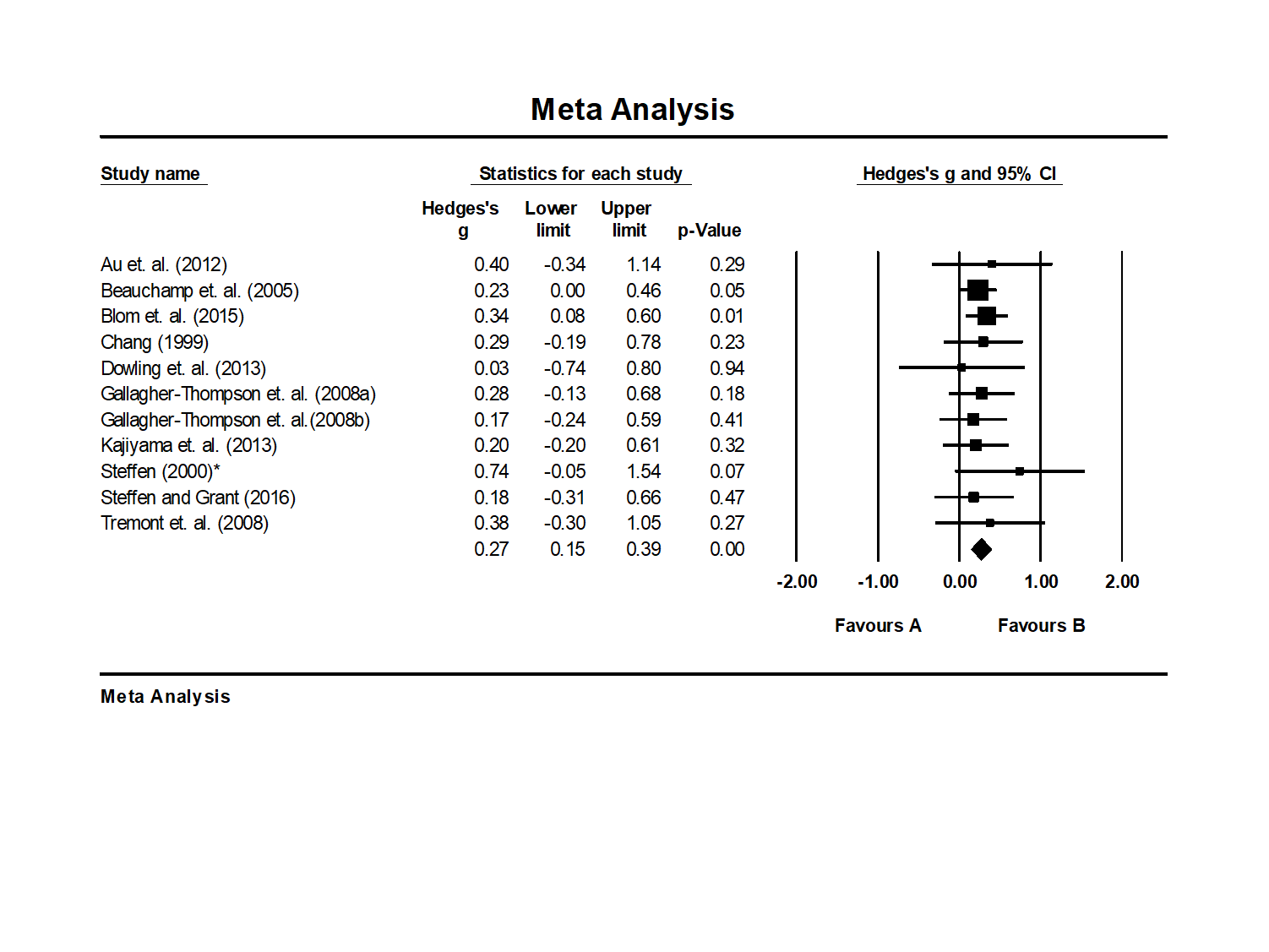 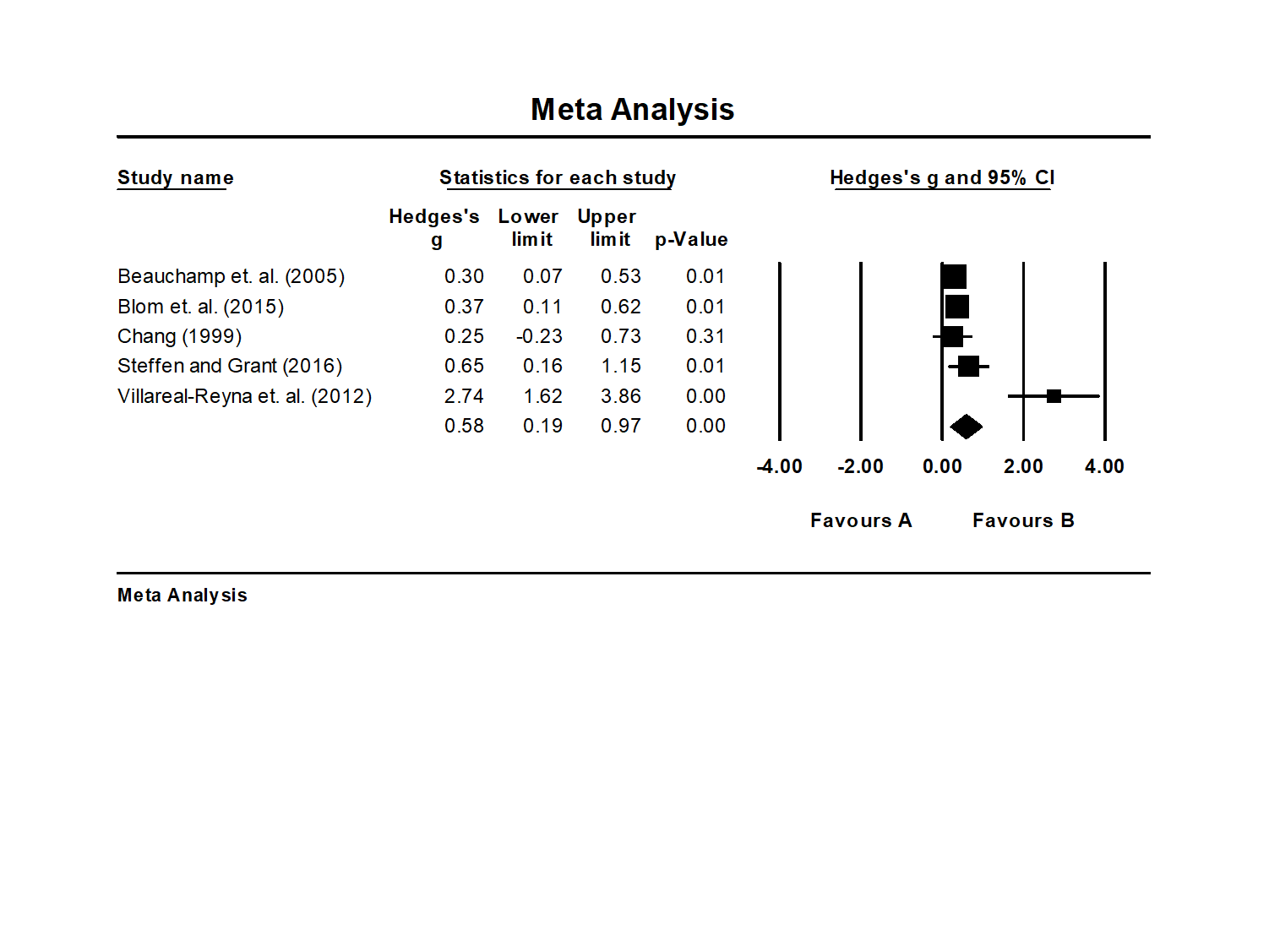 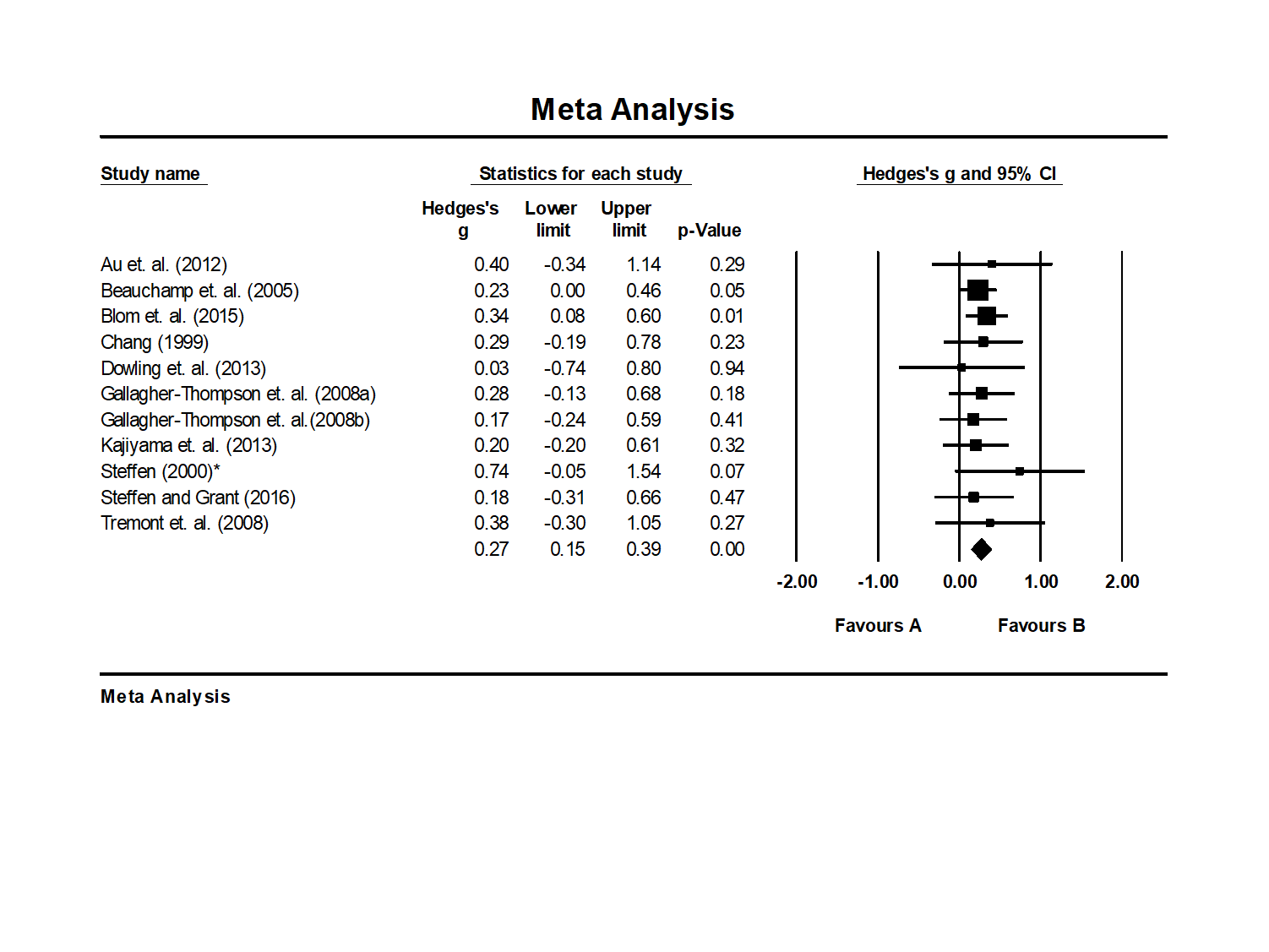 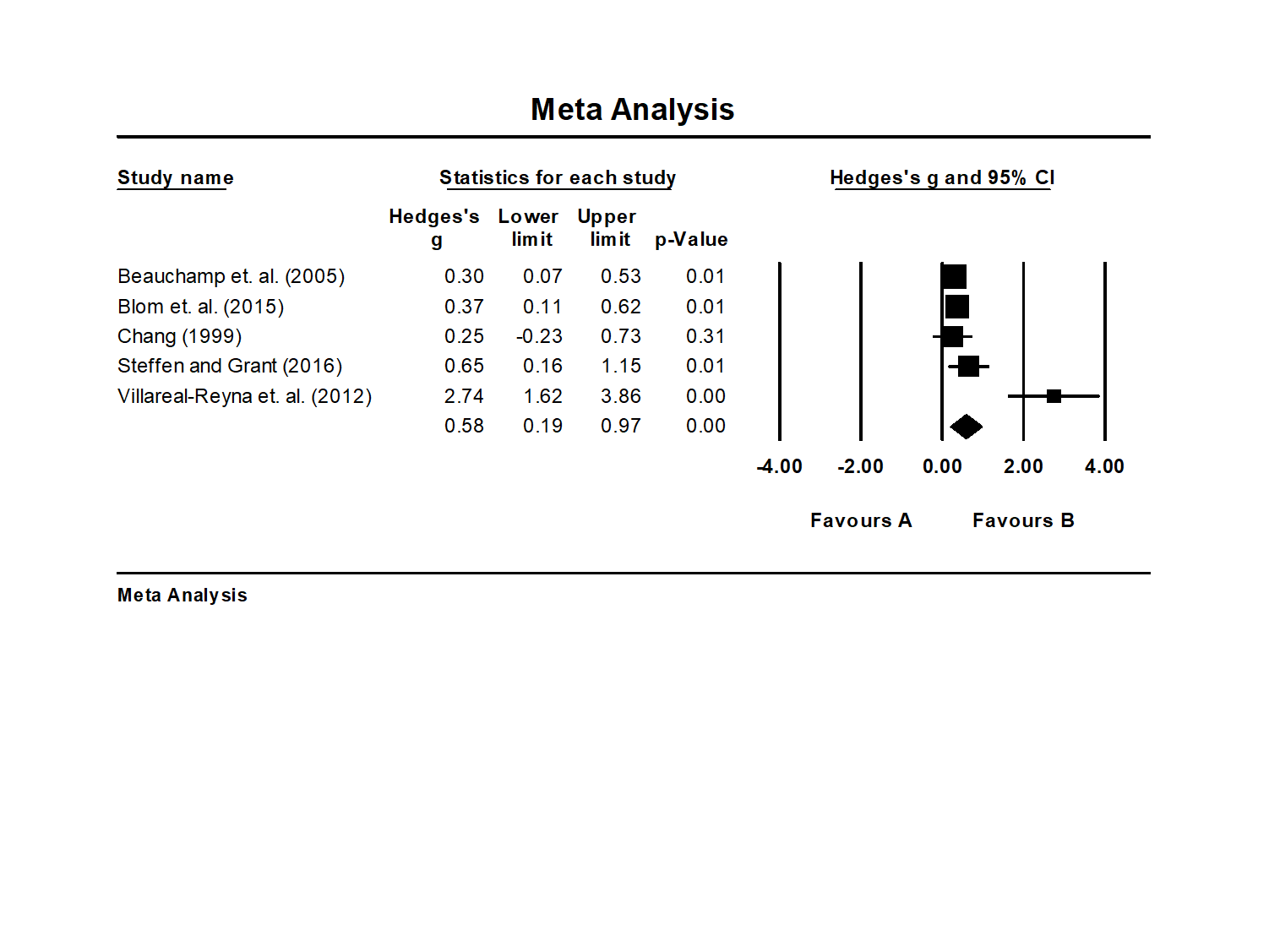 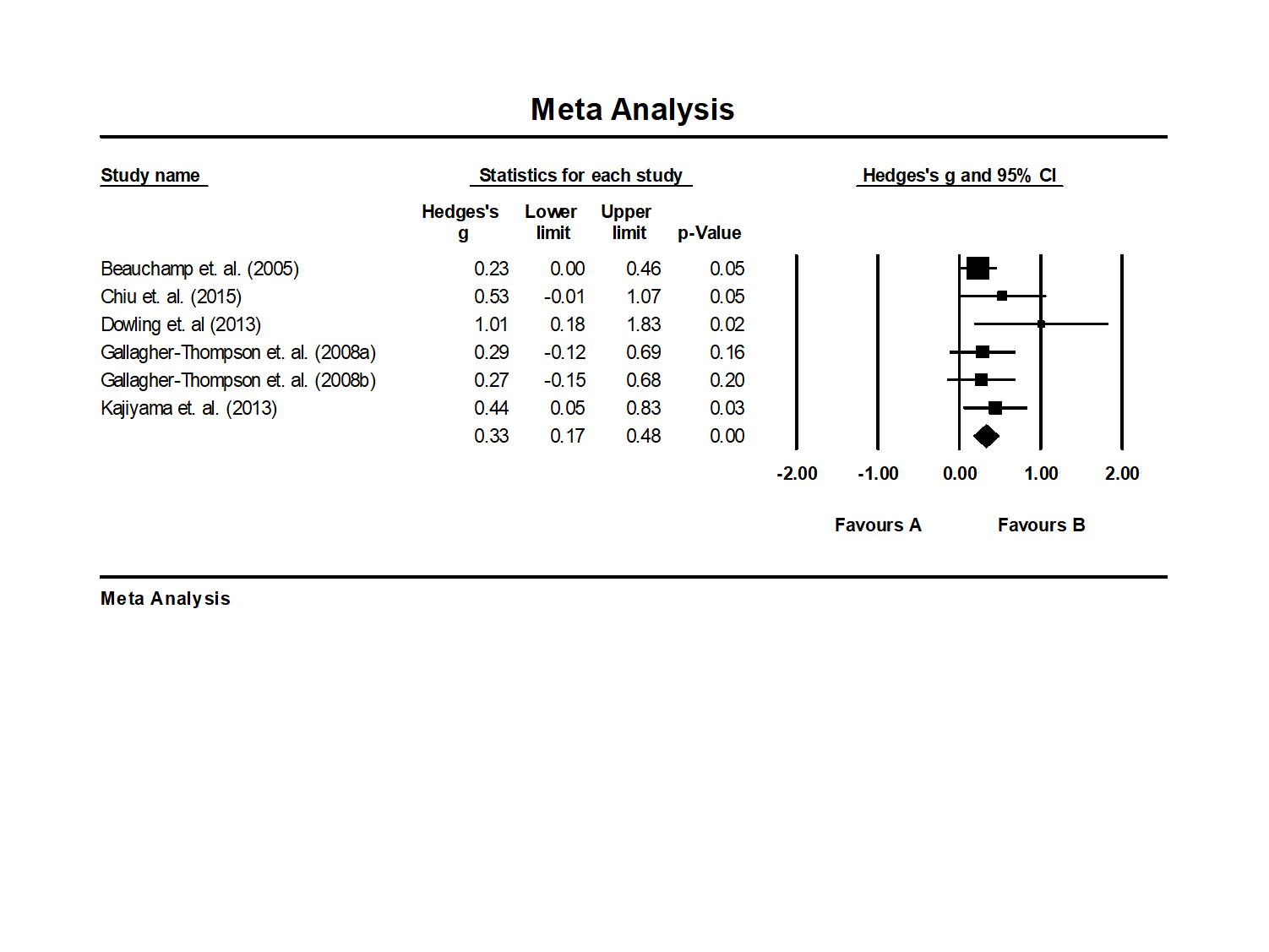 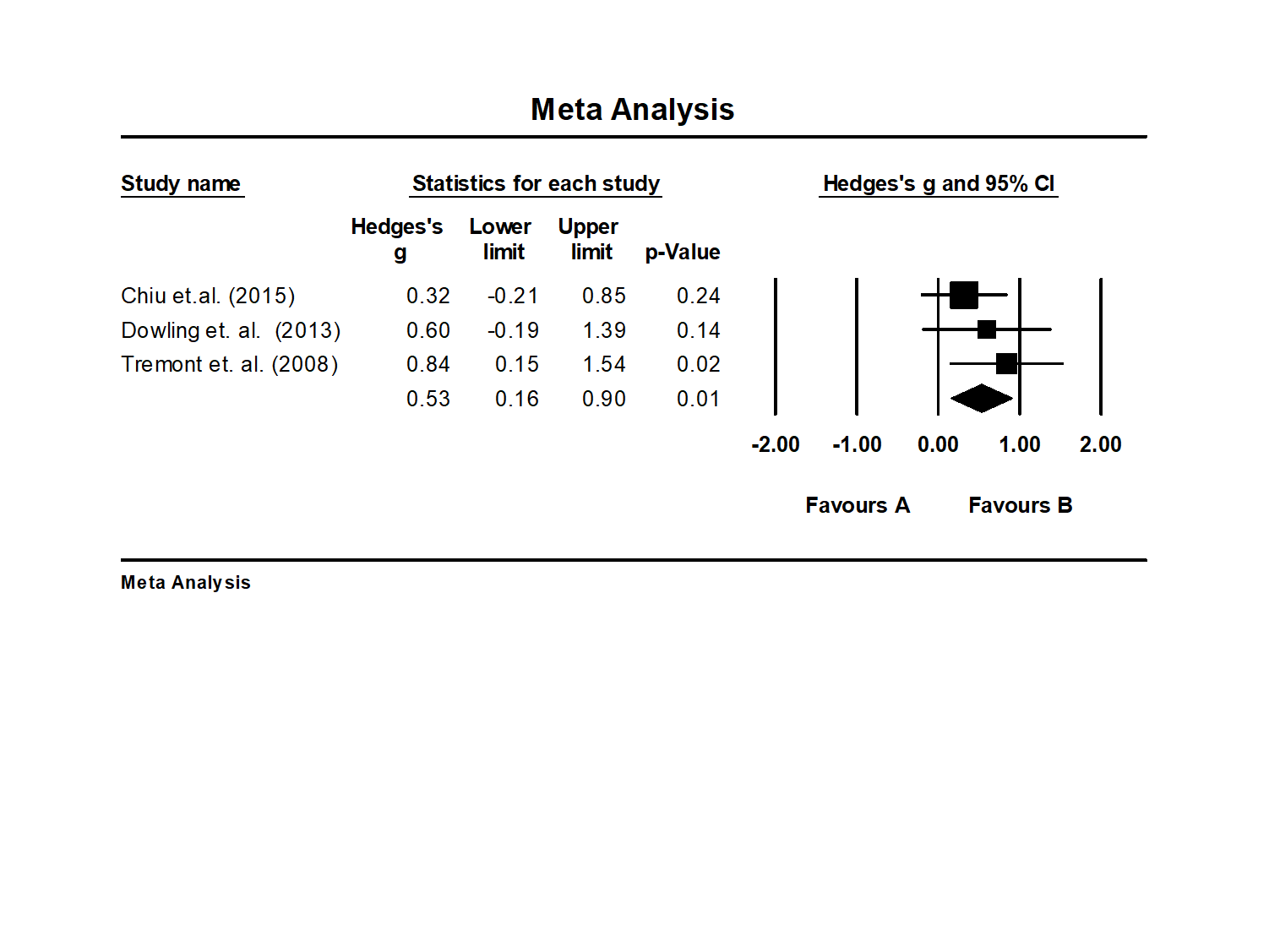 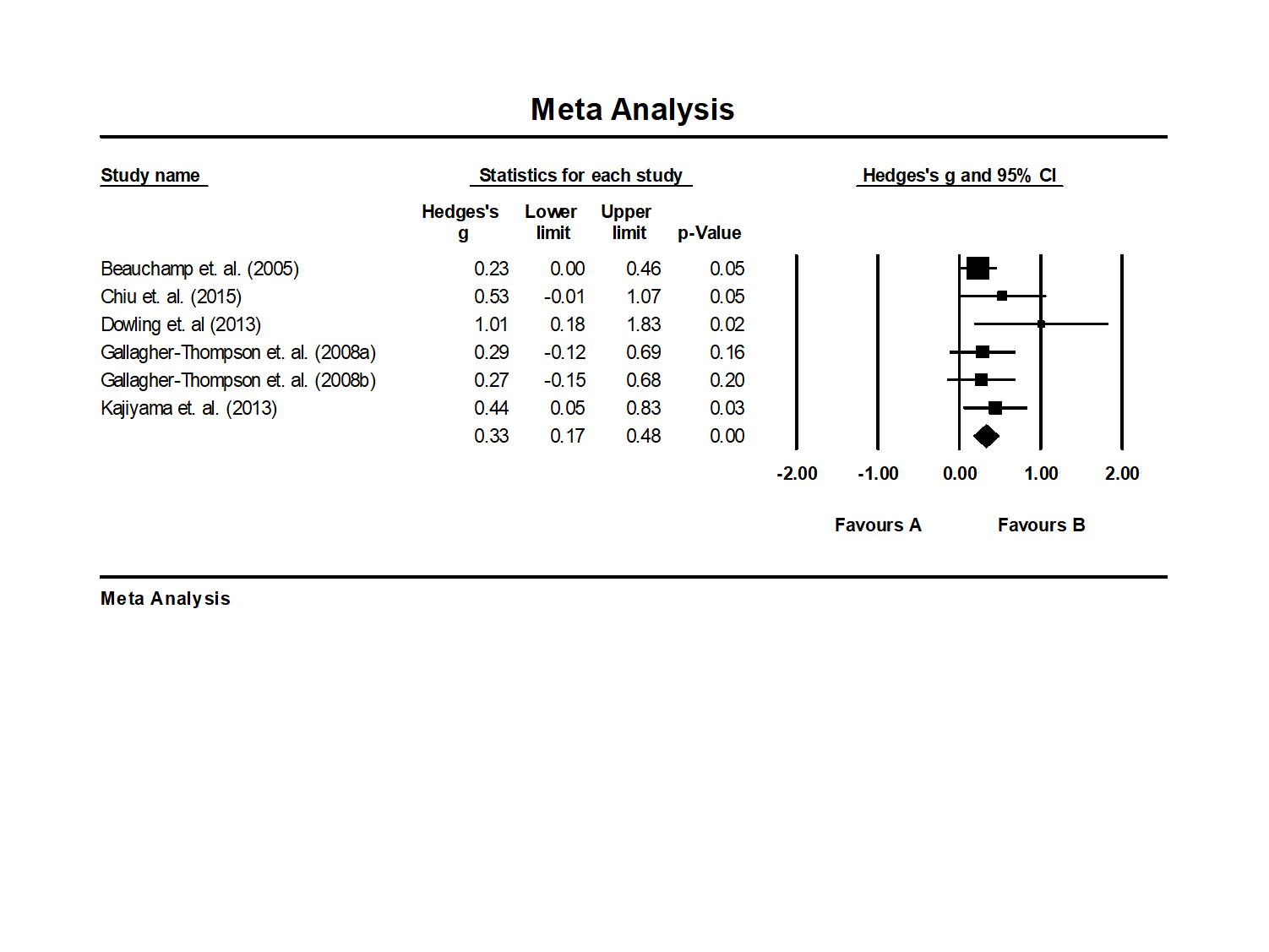 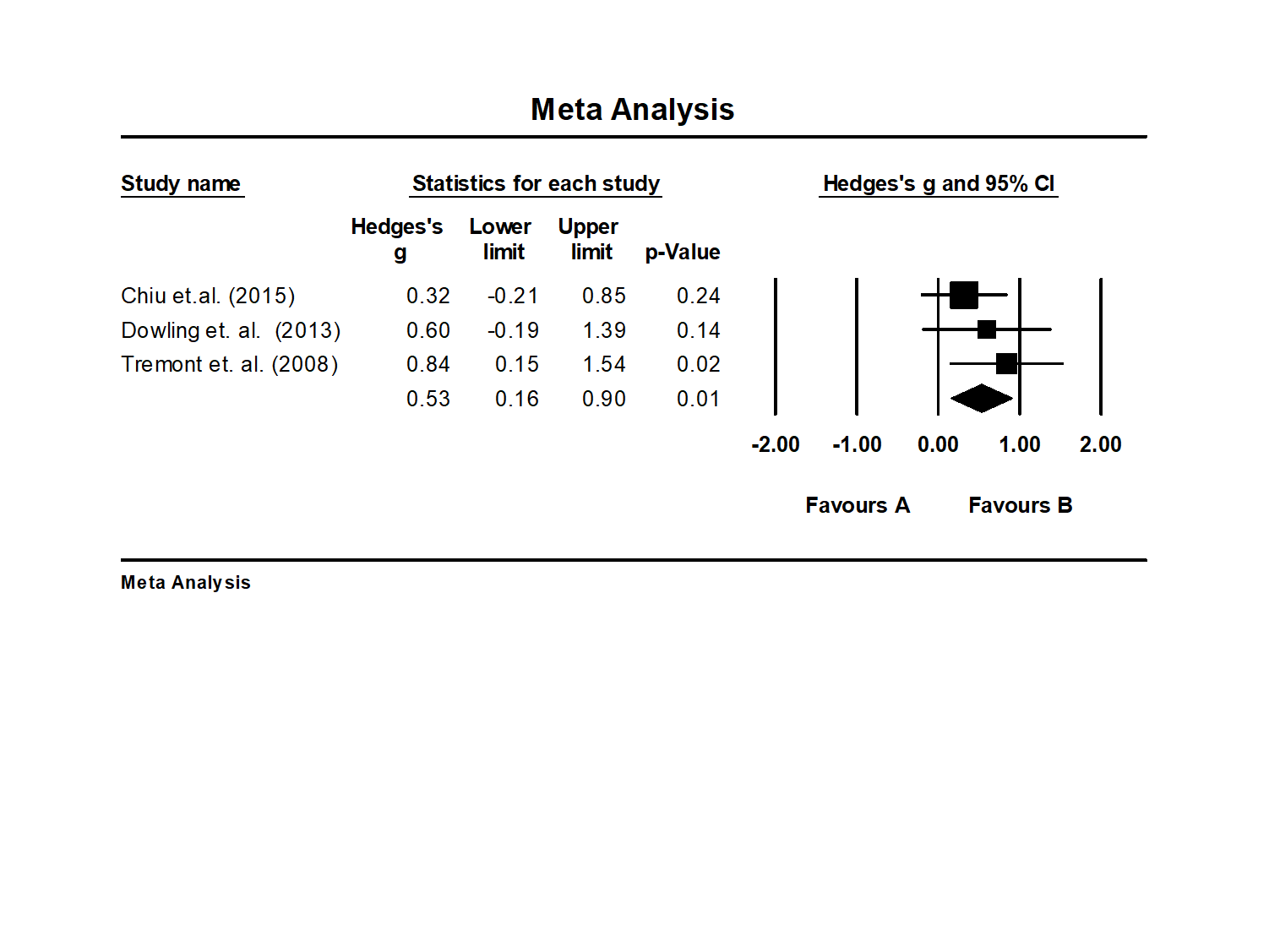 